LESSON DEVELOPMENT TWOCLASSIFYING OBJECTS LEADING TO IDEA OF 1–5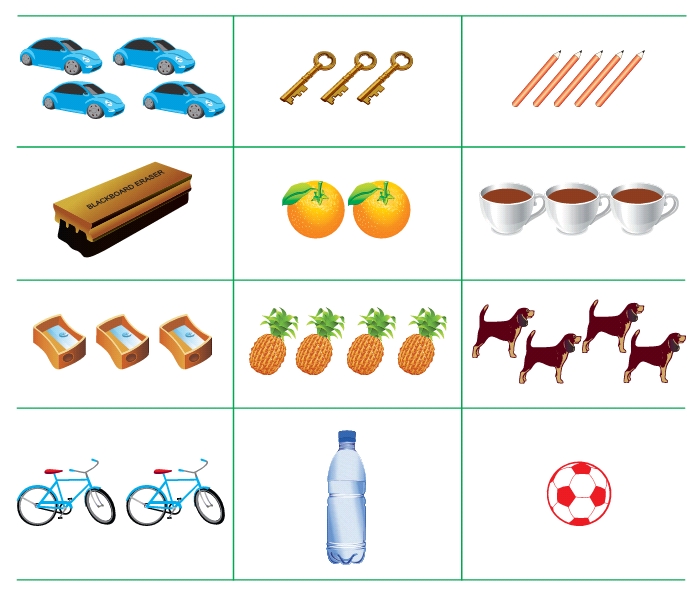 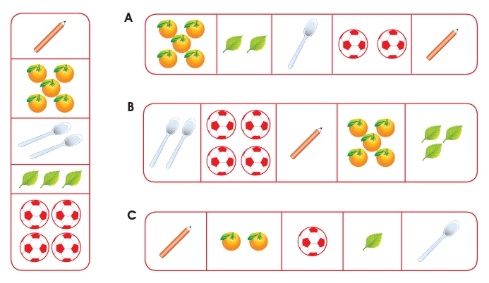 STAGE/TIMETEACHER’S ACTIVITIESLEARNER'S ACTIVITIES – MIND/HANDS ONLEARNING POINTSStep 1Introduction (5 minutes)Identify each of object on the chart. 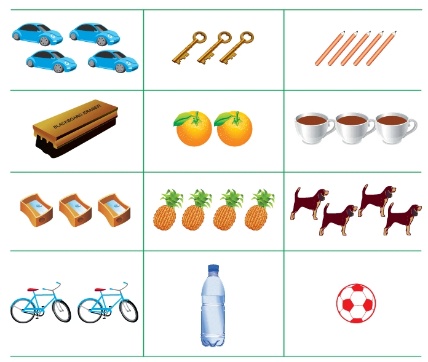 Linking the Previous knowledge to the new lesson Step 2 Development (5 minutes) Grouping 1. Groups the learners into four groups – A, B, C, and D. 2. Guide the learners to choose a leader and secretary for your group. 3. Gives each group learning materials – 5 Countable objects, 16 each. 5 different sizeable cardboards with number 1 to 5.1. Belong to a group. 2. Choose their leader and secretary. 3. Received learning materials for their group. Learner’s group, leader and secretary confirmed.Step 3Development(10 minutes)Identify objects that are similar in numbers. 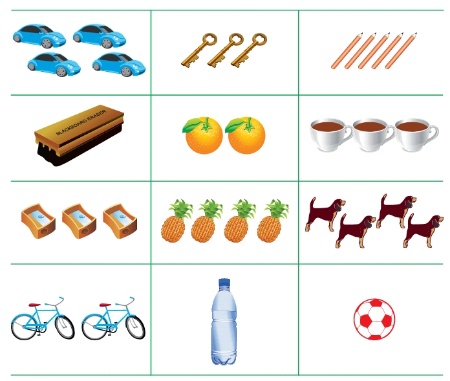 Objects of one – bottle water, ball and duster Objects of two – oranges and bicyclesObjects of three – keys, sharpeners and tea cups Objects of four – cars, pineapples and dogs. Objects of five – pencils Objects of similar numbers Step 4Development(10 minutes) Which box has the same objects that are shown in the left column?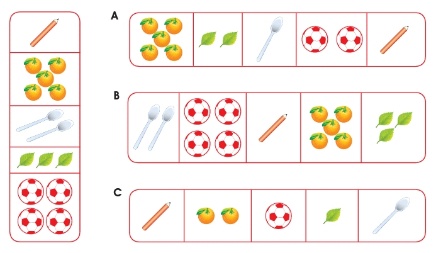 Similar objects according to numbers. Step 6 Development Asks each group to present their answers so that you can compare responses with those of other groups.Presentation Presentation Step 7Conclusion(10 minutes)To conclude the lesson, the teacher revises the entire lesson and ask the key questions.     The learners listen, ask and answer questions.Lesson Evaluation and Conclusion 